a) PENGENALAN KEPADA IKAN HIASANIsikan kotak kosong dengan bahagian ikan dengan betul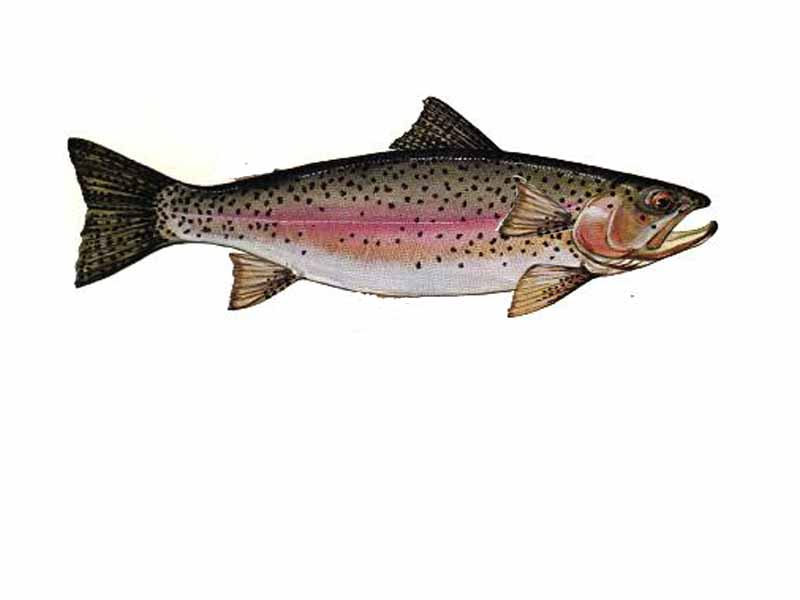 `